Работа в материале (1 «в» класс) Работа в материале (1 «г» класс)Живопись (3 «а» класс)                                              План дистанционной работы преподавателя  Хасанова Валерия ЮрьевичаНазвание предпрофессиональной / общеразвивающей                                                                          программы «Живопись», «Декоративно-прикладное искусство»День недели вторникПредметКлассДата(день недели)ОписаниеЗадание на дистанционное обучениеРесурсОбратная связьработа в материале 1«в»Вторник 7.04.2020Тема: «Орнамент в полосе для оформления закладки или браслет » работа рассчитана на 2 урока материал гуашь1-й урок – Придумать и нарисовать эскиз композиции орнамента. За основу взять геометрические или растительные формы. Познакомиться с понятиями –РАППОРТ, РИТМ, СТИЛИЗАЦИЯ. 2-й урок – Задание выполняется на листе А3.размер композиции 6х30,8х30см. В работе возможно использовать Линейку, Циркуль, рисунок в карандашеРаботу  сфотографировать  и прислать преподавателю для получения рекомендаций. Пример: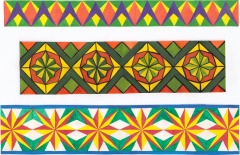 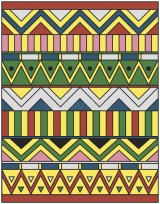 Валерий Юрьевич Хасановhasanovv66@mail.ru  Работа в материале1 «г»Вторник7.04.2020Тема: «Орнамент в полосе для оформления закладки или браслет » работа рассчитана на 2 урока материал гуашь1-й урок – Придумать и нарисовать эскиз композиции орнамента. За основу взять геометрические или растительные формы. Познакомиться с понятиями –РАППОРТ, РИТМ, СТИЛИЗАЦИЯ. 2-й урок – Задание выполняется на листе А3.размер композиции 6х30,8х30см. В работе, возможно, использовать Линейку, Циркуль, рисунок в карандашеРаботу  сфотографировать  и прислать преподавателю для получения рекомендаций. Пример:Валерий Юрьевич Хасановhasanovv66@mail.ru живопись3 «а»Вторник7.04.2020Тема: «Натюрморт на окне. против света» работа рассчитана на 9 уроков.1-й урок – Натюрморт ставиться на окно из 2-3-х предметов. Можно стеклянную или цветную вазу, графин несложной формы и фрукты--яблоки или груши.2-й урок - Писать постановку при дневном или утреннем освещении. Нарисовать и закомпоновать предметы в листе.3-й урок – прописать основные цветовые пятна.Работу  сфотографировать  и прислать преподавателю для получения рекомендаций. Пример: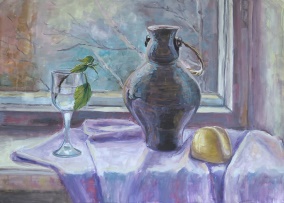 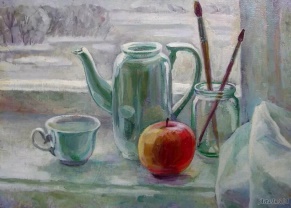 Валерий Юрьевич Хасановhasanovv66@mail.ru  